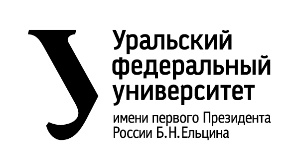 ОТЧЕТо проектной работепо теме: Справочник-помощник по игре Factorio для новичковпо дисциплине: Проектный практикумКоманда: «КИСИКИ»Екатеринбург2022ВведениеОбразовательные игры стали активно набирать популярность в современном мире, потому что они позволяют в доступной и увлекательной форме получить знания и научиться применить их на практике. Одна из  самых популярных игр, содержащих образовательный элемент – Factorio, разрабатываемая чешской студией  Wube Software. Игра Factorio получила всеобщее признание критиков и игроков. К 2020 году было продано 2 миллиона копий игры, а к февралю 2022 года общий тираж проданных копий игры превысил 3.1 млн. Это компьютерная игра в жанре экономического симулятора с элементами стратегии. Она учит строить технологические цепочки. Игра об автоматизации, где задача  играющего — построить автоматизированный завод, способный запустить ракету в космос. Игра технически сложная, требует большого количества времени. Для того чтобы ускорить и упростить вхождение новичков в игру и повышения уровня знаний и навыков создано большое количество гайдов, видеоуроков, справочников, электронных энциклопедий и тд.Начиная играть, новичок сталкивается с большими потерями времени, чтобы разобраться, что нужно делать даже для прохождения обучения. Для поиска информации, приходится открывать несколько окон, переходить из одного справочника в другой, иногда и это оказывается бесполезно.Актуальность нашей работы заключается в том, чтобы,  сэкономить время, потраченное на поиск нужной информации для успешного прохождения игры.Целью данного проекта является  - создать справочник-помощник по Factorio для новичков. Собрать всю нужную новичкам информация  в одном месте и сделать доступ к ней удобным. Исходя из поставленной цели, в работе определены следующие задачи:Изучить самые популярные  гайды и справочники по игре Factorio. Выявить какие у них есть недочеты, неудобства. После прохождения игры Factorio, составить справочник с советами по прохождению игры.Реализовать идею - создать справочник-помощник по Factorio.КомандаПрокопьева Елизавета Алексеевна НМТ-112701 – Тимлид, разработчик сайтаКуренная Анастасия Денисовна НМТ-112701 – Аналитик	Лысых Кристина Дмитриевна НМТ-112701– Аналитик, отвечает за прохождение игры Factorio Календарный план работы над проектомНазвание проекта: Factorio Mate!Руководитель проекта:  Прокопьева Е.А.Целевая аудиторияДля определения целевой аудитории мы использовали методику 5W Марка Шеррингтона. Сегментация рынка проводится по 5 вопросам:Что? (What?) – сайт, с подробным описанием игры Т, инструкцией по прохождению, ключевых моментов и интересных фактов.            Это сегментация по типу товара: что мы предлагаем потребителю? Какие товары/услуги? Кто? (Who?) – в основном студенты и люди, увлеченные сферой IT-технологий, технических наук, и те, кому интересны компьютерные игры-стратегии. Это сегментация по типу потребителя: кто приобретает товар/услугу? Почему? (Why?) – наш продукт поможет людям ответить на часто задаваемые вопросы, по типу того, как проходить игру и в чем она заключается.Это сегментация по типу мотивации к совершению покупки и потребления: какую проблему решает товар/услуга?Когда? (When?) – перед тем как начать игру, и в ходе ее прохождения начального этапа.Это  сегментация по ситуации в которой приобретается продукт: когда потребители хотят приобрести товар/услугу?Где? (Where?) – на просторах интернета, через любой удобный браузер компьютера или телефона.Это сегментация по месту покупок: в каком месте происходит принятие решения о покупке и сама покупка? Определение проблемыМы сами столкнулись с сложностями нашей ЦА, когда начали прохождение игры, часто не знали что делать. Приходилось прерывать игру, чтобы получить нужную информацию. Пришлось обращаться к большому количеству разнообразных источников: справочники, видеоуроки, обзоры, энциклопедии. Не все справочники были понятны. В итоге потрачено много времени на поиск необходимой информации. Приходилось постоянно выходить из игры, переходить в другие окна. Это вредило игровому процессу, интерес к игре пропадал.Собрав всю информацию, мы пришли к определенным выводам и выявили проблему – у людей возникает множество вопросов, связанных с подробным описанием всех функций и возможностей игры, с инструкцией к прохождению.Подходы к решению проблемыНаш продукт это - мобильный справочник-помощник для FACTORIO для начинающих, исходя из этого мы сформулировали проблему - новички задаются большим количеством вопросов, заключающихся в понимании  игры. Человек, первый раз открывший игру, тратит очень много времени на то, чтобы разобраться в деталях и устройстве игры.Мы представляем несколько функций нашего продукта, которые позволяют устранить эту проблему, описанную выше:Расписан план действий по шагам;Не нужно тратить время на разбор компонентов игры (есть справочник);Представлено подробное описание управления.Сформулированы советы по прохождению игры для новичков.Анализ аналоговЦель анализа конкурентов - выявить плюсы и минусы предложений конкурентов,  чтобы заимствовать наиболее удачные приемы и способы решения проблем, и исключить недостатки.Рынок высококонкурентный.  Наши конкуренты: http://guide.factorio.game.tilda.ws/#primerhttp://gameplaynet.ru/polnoe-rukovodstvo-po-igre-factorio/?Сообщество Steam :: Руководство :: Большое русскоязычное руководство Factorio (steamcommunity.com)Критерии анализа конкурентов:- Мобильность- Краткое описание игры- Описание управления- Помощь и советы в прохождении- Справочник объектов- Факты об игреАнализ предложений  конкурентовАнализ конкурентов показал, чтоНа основе проведенного анализа, мы видим, что:
аналог 1 не удобен в использовании с телефона
аналог 2 содержит недостаточно информации о прохождении игры
аналог 3 содержит лишь информацию об игре не имея дополненийВывод:  Ни одно из предложений конкурентов не удовлетворяет полностью. Принимая во внимание выявленные плюсы и недочеты, моя команда решила попробовать создать сайт, который содержит всё необходимое для новичка и будет адаптирован для работы не только на компьютере, но и на мобильном устройстве.Требования к продукту и к MVPСтек для разработки Платформа для разработки сайта была выбрана – Tilda.Этот конструктор был выбран по нескольким причинам:Скорость разработки.Легкий и доступный интерфейс для разработчика.Удобные дизайнерские и типографические настройки.Адаптивность. Продукт отлично адаптируется к разрешениям всех устройств и выглядит привлекательно как на компьютере, так и на смартфоне.Платформа для идей содержания справочника – FactorioПлатформа для хранения и передачи информации между членами команды – WordПлатформа для выбора оттенков, применяющихся в справочнике - CoolorsПрототипированиеИспользование Справочника-помощника через браузер на компьютере.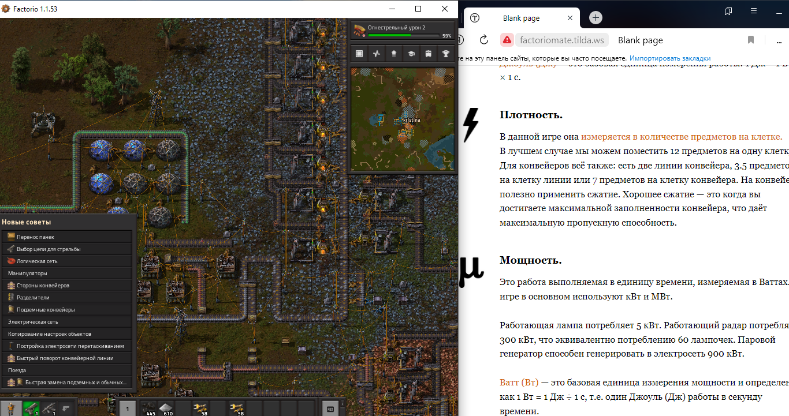 Использование справочника-помощника через браузер на телефоне.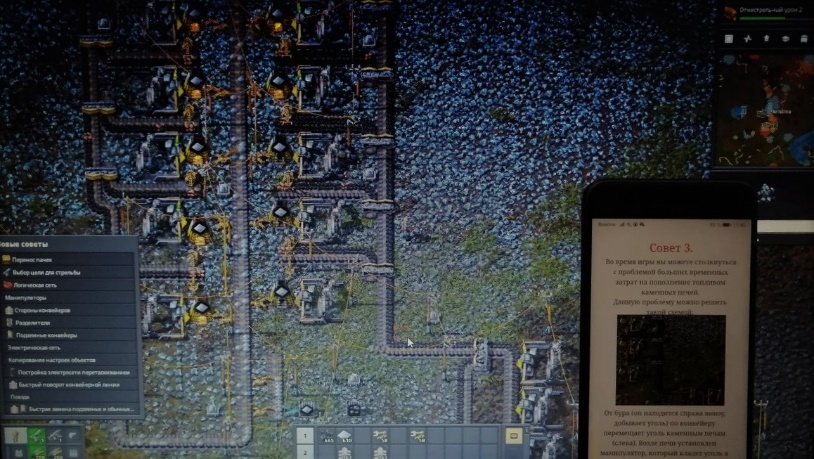 Разработка системыАлгоритм работы  нашего сайтаоткрытие сайтавыбор нужного раздела менюпереход к нужному разделуизучение информацииприменение изученного в игреЗаключениеИгра Factorio  очень популярна и востребована. Но многим начинающим игрокам нужна при освоении игры первичная  информация в быстром доступе.  В огромном потоке информации очень тяжело найти необходимые сведения. В рамках данной проектной работы была поставлена цель - создать продукт, который поможет сэкономить время на поиски необходимой информации и понимание её, а также уместить всё самое необходимое для новичка так, чтобы с этой информацией было легко и удобно работать.В результате работы над проектом был создан справочник-помощник для начинающих игроков.  Этот продукт содержит  информацию, необходимую новичку, в том числе советы, интересные факты для успешного освоения игры, а также позволяет сделать это быстро с любого удобного устройства. В разделах сайта расположена актуальная и нужная информация, основанная на личном опыте прохождения игры членами команды.Сайт на платформе Tilda позволяет разместить большой объем информации и делает поиск для пользователя простым и удобным.  Сайт корректно работает и на ПК, и на мобильных устройствах. Простой и интересный дизайн не отвлекает игрока от информации. Итог: сайт, который поможет новичку легко и быстро найти необходимую информацию, разобраться с игрой и возникающими вопросами и даже получить новые интересные знания о физических величинах игры.Таким образом, все цели и задачи, поставленные вначале работы над проектом, были полностью выполнены.НазваниеОтветственныйДлительностьДата началаВременные рамки проектаВременные рамки проектаВременные рамки проектаВременные рамки проектаВременные рамки проектаВременные рамки проектаВременные рамки проектаВременные рамки проектаВременные рамки проектаВременные рамки проектаВременные рамки проектаВременные рамки проектаВременные рамки проектаВременные рамки проектаВременные рамки проектаВременные рамки проектаНазваниеОтветственныйДлительностьДата начала1233456789101112131415АнализАнализАнализАнализАнализАнализАнализАнализАнализАнализАнализАнализАнализАнализАнализАнализАнализАнализАнализАнализАнализОпределение проблемыПрокопьева Е.А2 недели14.02.22Выявление целевой аудиторииЛысых К.Д2 недели14.02.22Конкретизация проблемыПрокопьева Е.А2 недели14.02.22Подходы к решению проблемыКуренная А.Д2 недели14.02.22Анализ аналоговКуренная А.Д2 недели14.02.22Определение платформы и стека для продуктаЛысых К.Д2 недели14.02.22Проанализировать возможные дизайныПрокопьева Е.А1 неделя05.04.22Формулирование требований к MVP продуктаПрокопьева Е.А1 неделя05.04.22Определение платформы и стека для MVPПрокопьева Е.А1 неделя05.04.22Формулировка целиЛысых К.Д1 неделя05.04.22Формулирование требований к продуктуПрокопьева Е.А1 неделя05.04.22Определение задачПрокопьева Е.А1 неделя05.04.22Проанализировать функционал будущего сайтаКуренная А.Д1 неделя05.04.22Изучение конкурентовПрокопьева Е.А05.04.22Пройти игру ракетаВся команда14.02-30.05ПроектированиеПроектированиеПроектированиеПроектированиеПроектированиеПроектированиеПроектированиеПроектированиеПроектированиеПроектированиеПроектированиеПроектированиеПроектированиеПроектированиеПроектированиеПроектированиеПроектированиеПроектированиеПроектированиеПроектированиеПроектированиеАрхитектура системы (компоненты, модули системы)Лысых, Куренная и Прокопьева1 неделя13.04.22Разработка сценариев использования системыЛысых и Прокопьева1 неделя13.04.22Прототипы интерфейсовКуренная А.Д1 неделя13.04.22Дизайн-макетыКуренная А.Д1 неделя13.04.22Архитектура системы (компоненты, модули системы)1 неделя13.04.22Посмотреть лекции по цветам13.04.22РазработкаРазработкаРазработкаРазработкаРазработкаРазработкаРазработкаРазработкаРазработкаРазработкаРазработкаРазработкаРазработкаРазработкаРазработкаРазработкаРазработкаРазработкаРазработкаРазработкаРазработкаНаписание кодаВся команда3 недели на реализацию проекта20.02.22Тестирование приложенияВся команда1 неделя на проверку и доработку11.05.22Сформировать карточкиВся команда1 неделя на проверку и доработкуВнедрениеВнедрениеВнедрениеВнедрениеВнедрениеВнедрениеВнедрениеВнедрениеВнедрениеВнедрениеВнедрениеВнедрениеВнедрениеВнедрениеВнедрениеВнедрениеВнедрениеВнедрениеВнедрениеВнедрениеВнедрениеОформление MVPВся команда2 недели на доведение проекта до лучшего уровня и подготовка к защитеВнедрение MVPВся команда2 недели на доведение проекта до лучшего уровня и подготовка к защитеНаписание отчетаВся команда2 недели на доведение проекта до лучшего уровня и подготовка к защитеОформление презентацииВся команда2 недели на доведение проекта до лучшего уровня и подготовка к защите07.06-15.06Критерии сравненияНаш сайтАналог 1Аналог 2Аналог 3МобильностьданетдадаКраткое описание игрыдадададаОписание управлениядадададаПомощь и советы в прохожденииданетдадаСправочник объектовдадададаФакты об игреданетнетнетТребованиеИсточникПриоритетПримечаниеДизайн справочникаКоманда проектаСреднийВ приятных для глаз оттенках, отражающих цветовую гамму игры, в удобной форме подачи информацииАктуальность содержанияКоманда проектаВысокийБольшинство информации в справочнике поможет быстро и просто разобраться с трудностями в игре у новичковПростота использованияКоманда проектаВысокийНе возникает проблем с использованием нашего справочникаУникальность содержания продуктаКоманда проектаСреднийИнтересные физические факты, которые очень просты и полезныЭкономия времениКоманда проектаВысокийБыстрое прохождение начального этапа игры благодаря справочникуУдобство использованияКоманда проектаВысокийВозможность пользоваться мобильной и компьютерной версии